Математика для 4 класса.На 02.04.2020г. (четверг)Выучить правила нахождения скорости, времени и расстояния.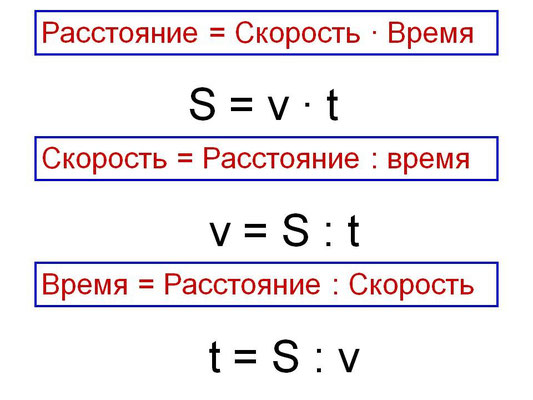 Задача 22 Стр. 56 Примеры 2 Стр. 54Примеры 3 Стр. 54На 04.04.2020г. (суббота)Примеры 4 Стр. 54Примеры 7 Стр. 54Задача 23 Стр. 56 На 06.04.2020г. (понедельник)Задача 24 Стр. 56 Примеры 8 Стр. 54Задание 6 Стр. 54На 07.04.2020г. (вторник)Примеры 9 Стр. 54Примеры 14 Стр. 55Задание 11 Стр. 54На 09.04.2020г. (четверг)Примеры 15 Стр. 55Примеры 10 Стр. 54Задача 17 Стр. 55 На 11.04.2020г. (суббота)Примеры 5 Стр. 54Задание 16 Стр. 55Реши уравнения 18 Стр.55